桃園市113資優鑑定說明會八德國中場日期：113年01月02日(二)時間：晚上7:00-8:30地點：八德國中2F會議室有意願參加說明會之家長，可掃描下方QRcode，搶先報名，讓我們提供您更好的服務。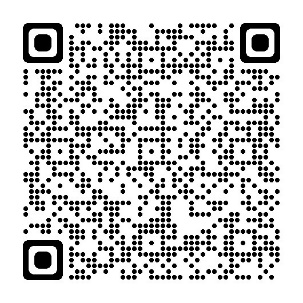 桃園市113資優鑑定說明會八德國中場日期：113年01月02日(二)時間：晚上7:00-8:30地點：八德國中2F會議室有意願參加說明會之家長，可掃描下方QRcode，搶先報名，讓我們提供您更好的服務。桃園市113資優鑑定說明會八德國中場日期：113年01月02日(二)時間：晚上7:00-8:30地點：八德國中2F會議室有意願參加說明會之家長，可掃描下方QRcode，搶先報名，讓我們提供您更好的服務。桃園市113資優鑑定說明會八德國中場日期：113年01月02日(二)時間：晚上7:00-8:30地點：八德國中2F會議室有意願參加說明會之家長，可掃描下方QRcode，搶先報名，讓我們提供您更好的服務。桃園市113資優鑑定說明會八德國中場日期：113年01月02日(二)時間：晚上7:00-8:30地點：八德國中2F會議室有意願參加說明會之家長，可掃描下方QRcode，搶先報名，讓我們提供您更好的服務。桃園市113資優鑑定說明會八德國中場日期：113年01月02日(二)時間：晚上7:00-8:30地點：八德國中2F會議室有意願參加說明會之家長，可掃描下方QRcode，搶先報名，讓我們提供您更好的服務。桃園市113資優鑑定說明會八德國中場日期：113年01月02日(二)時間：晚上7:00-8:30地點：八德國中2F會議室有意願參加說明會之家長，可掃描下方QRcode，搶先報名，讓我們提供您更好的服務。桃園市113資優鑑定說明會八德國中場日期：113年01月02日(二)時間：晚上7:00-8:30地點：八德國中2F會議室有意願參加說明會之家長，可掃描下方QRcode，搶先報名，讓我們提供您更好的服務。桃園市113資優鑑定說明會八德國中場日期：113年01月02日(二)時間：晚上7:00-8:30地點：八德國中2F會議室有意願參加說明會之家長，可掃描下方QRcode，搶先報名，讓我們提供您更好的服務。